様式第１〔第６条〕（平10藏厚農水通算運令1・全改、平16財厚労農水経産国交令1・一部改正）特定工場新設（変更）届出書（一般用）年　月　日田　原　市　長　殿届出者　　氏名又は名称及び住所並びに法人　　　　にあつてはその代表者の氏名　　　　　　（担当者）　　　　　　　　（電話）　 　　　工場立地法第６条第１項（第７条第１項、第８条第１項、工場立地の調査等に関する法律の一部を改正する法律（昭和48年法律第108号。以下「一部改正法」という。）附則第3条第1項）の規定により、特定工場の新設（変更）について、次のとおり届け出ます。備考　１　※印の欄には、記載しないこと。２　６欄から８欄について、規則第４条に規定する緑地以外の環境施設以外の施設と重複する土地及び規則第３条に規定する建築物屋上等緑化施設はそれ以外の緑地と区別して記載すること。３　法第６条第１項の規定による新設の届出の場合は、１欄から９欄までのすべての欄（特定工場の設置の場所が工業団地に属しない場合は７欄を、工業集合地特例の適用を受けようとしない場合は８欄を除く。）に記載すること。４　法第７条第１項又は一部改正法附則第３条第１項の規定による変更の届出の場合は、１欄から９欄までのすべての欄（特定工場の設置の場所が工業団地に属しない場合は７欄を、工業集合地特例の適用を受けようとしない場合は８欄を除く。）に記載するとともに、２欄から６欄まで及び８欄のうち変更のある欄については、変更前及び変更後の内容を対照させること。５　法第８条第１項の規定による変更の届出の場合は、１欄及び９欄に記載するとともに、２欄から６欄まで及び８欄のうち変更のある欄については、変更前及び変更後の内容を対照させて記載すること。６　９欄については、埋立及び造成工事を行う場合にあっては造成工事等の欄に、生産施設、緑地等の施設の設置工事を行う場合にあっては施設の設置工事の欄に、それぞれ該当する日を記載すること。７　届出書及び別紙の用紙の大きさは、図面、表等やむを得ないものを除き、日本産業規格Ａ４とすること。様式Ｂ                                特定工場新設（変更）届出及び実施制限期間の短縮申請書（一般用）                                                                        年   月   日  　田　原　市　長  殿                                                     　　　　　氏名又は名称及び住所並びに法人                                            　届出者　  　　　　　　　　　　　　　                                                   　　　　　　にあってはその代表者の氏名                                             （担当者） 　　　　　（電話）  工場立地法第６条第１項（第７条第１項、第８条第１項、工場立地の調査等に関する法律の一部を改正する法律（昭和48年法律第108号。以下「一部改正法」という。）附則第３条第１項）の規定により、特定工場の新設（変更）について、次のとおり届け出るとともに工場立地法第11条第１項の期間の短縮方を申請します。備考  １  ※印の欄には、記載しないこと。      ２　６欄から８欄について、規則第４条に規定する緑地以外の環境施設以外の施設と重複する土地及び規則第３条に規定する建築物屋上等緑化施設はそれ以外の緑地と区別して記載すること。　　　３  法第６条第１項の規定による新設の届出の場合は、１欄から９欄までのすべての欄（特定工場の設置の場所が工業団地に属しない場合は７欄を、工業集合地特例の適用を受けようとしない場合は８欄を除く。）に記載すること。　　　　　　　　　　　４　法第７条第１項又は一部改正法附則第３条第１項の規定による変更の届出の場合は、１欄から９欄までのすべての欄（特定工場の設置の場所が工業団地に属しない場合は７欄を、工業集合地特例の適用を受けようとしない場合は８欄を除く。）に記載するとともに、２欄から６欄まで及び８欄のうち変更のある欄については、変更前及び変更後の内容を対照させること。      ５  法第８条第１項の規定による変更の届出の場合は、１欄及び９欄に記載するとともに、２欄から６欄まで及び８欄のうち変更のある欄については、変更前及び変更後の内容を対照させて記載すること。      ６  ９欄については、埋立及び造成工事を行う場合にあっては造成工事等の欄に、生産施設、緑地等の施設の設置工事を行う場合にあっては施設の設置工事の欄に、それぞれ実施制限期間の短縮後の工事開始予定日を記載すること。      ７  届出書及び別紙の用紙の大きさは、図面、表等やむを得ないものを除き、日本産業規格Ａ４とすること。別紙１特定工場における生産施設の面積特定工場の業種別生産施設面積一覧表別紙２特定工場における緑地及び環境施設の面積及び配置１　緑地及び環境施設の面積２　環境施設の配置備考　１　緑地の名称の欄には、区画毎に緑地の種類及びその設置の場所を記載すること。２　その他は、別紙１の備考１から３まで及び５と同様とすること。この場合において、「セー１」とあるのは、緑地（様式第１又は第２備考２で区別することとされた緑地を除く。）にあっては「リ－１」と、様式第１又は第２備考２で区別することとされた緑地にあっては「ジー１」と、緑地以外の環境施設にあっては 「カ－１」と読み替えるものとする。別紙３工業団地の面積並びに工業団地共通施設の面積及び配置備考　１　その他の施設の面積の欄は、工業団地の面積から工業団地内の全工場又は全事業場の敷地面積の合計及び工業団地共通施設の面積の合計を減じた面積を記載すること。別紙４隣接緑地等の面積及び配置並びに負担総額及び届出者が負担する費用備考　１ 「事業者の負担する総額」の欄には、隣接緑地等の整備につき当該工業集合地に工場又は事業場を設置する事業者が負担する費用の総額について、設置費用、維持管理費用（毎年の維持管理費用に協定等による維持管理期間を乗じた金額）のそれぞれを記載すること。２ 「うち届出者の負担費用」の欄には、隣接緑地等の整備につき届出者が負担する費用について、設置費用、維持管理費用（毎年の維持管理費用に協定等による維持管理期間を乗じた金額）のそれぞれを記載すること。様式例第１　　　　　　　　　　　事　　　業　　　概　　　要　　　説　　　明　　　書備考１　生産能力及び生産数量は、各々の業種に応じ通常用いる単位で記載して下さい。（例 トン／日、㎡／月/等）　　２　事業概要説明書の用紙の大きさは、日本産業規格Ａ４を用いて下さい。様式例第２生産施設、緑地、緑地以外の環境施設その他の主要施設の配置図様式例第3特定工場用地利用状況説明書備考１　自己所有地には、現在所有している土地及び将来自己の所有地となることが確実である土地を含みます。    ２　都市計画法上の用途地域を記入して下さい。　　３　特定工場の用に供する土地の説明の欄には、当該土地が埋立地、埋立予定地、空地、農用地、工業団地等の別を記入して下さい。　　４　特定工場用地利用状況説明図には、当該特定工場の周辺２㎞程度の範囲内で海面、河川、湖沼、埋立地、山林、農用地、学校・病院・公園等の用地、住宅地、工業用地等の土地の利用状況を明示して下さい。様式例第４特定工場の新設等のための工事の日程特定工場における建築面積一覧表特定工場変更届出書の概要１特定工場の設置の場所特定工場の設置の場所特定工場の設置の場所特定工場の設置の場所特定工場の設置の場所特定工場の設置の場所特定工場の設置の場所２特定工場における製品（加工修理業に属するものにあつては加工修理の内容、電気供給業、ガス供給業又は熱供給業に属するものにあつては特定工場の種類）特定工場における製品（加工修理業に属するものにあつては加工修理の内容、電気供給業、ガス供給業又は熱供給業に属するものにあつては特定工場の種類）特定工場における製品（加工修理業に属するものにあつては加工修理の内容、電気供給業、ガス供給業又は熱供給業に属するものにあつては特定工場の種類）特定工場における製品（加工修理業に属するものにあつては加工修理の内容、電気供給業、ガス供給業又は熱供給業に属するものにあつては特定工場の種類）３特定工場の敷地面積特定工場の敷地面積特定工場の敷地面積特定工場の敷地面積変更前変更前変更後３特定工場の敷地面積特定工場の敷地面積特定工場の敷地面積特定工場の敷地面積㎡㎡㎡４特定工場の建築面積特定工場の建築面積特定工場の建築面積特定工場の建築面積変更前変更前変更後４特定工場の建築面積特定工場の建築面積特定工場の建築面積特定工場の建築面積㎡㎡㎡５特定工場における生産施設の面積特定工場における生産施設の面積特定工場における生産施設の面積特定工場における生産施設の面積特定工場における生産施設の面積別紙１のとおり別紙１のとおり６特定工場における緑地及び環境施設の面積及び配置特定工場における緑地及び環境施設の面積及び配置特定工場における緑地及び環境施設の面積及び配置特定工場における緑地及び環境施設の面積及び配置特定工場における緑地及び環境施設の面積及び配置別紙２のとおり別紙２のとおり７工業団地の面積並びに工業団地共通施設の面積及び工業団地の環境施設の配置工業団地の面積並びに工業団地共通施設の面積及び工業団地の環境施設の配置工業団地の面積並びに工業団地共通施設の面積及び工業団地の環境施設の配置工業団地の面積並びに工業団地共通施設の面積及び工業団地の環境施設の配置工業団地の面積並びに工業団地共通施設の面積及び工業団地の環境施設の配置別紙３のとおり別紙３のとおり８隣接緑地等の面積及び配置並びに負担総額及び届出者が負担する費用隣接緑地等の面積及び配置並びに負担総額及び届出者が負担する費用隣接緑地等の面積及び配置並びに負担総額及び届出者が負担する費用隣接緑地等の面積及び配置並びに負担総額及び届出者が負担する費用隣接緑地等の面積及び配置並びに負担総額及び届出者が負担する費用別紙４のとおり別紙４のとおり９特定工場の新設（変更）のための工事の開始の予定日特定工場の新設（変更）のための工事の開始の予定日特定工場の新設（変更）のための工事の開始の予定日造成工事等造成工事等　　　年　　月　　日　　　年　　月　　日９特定工場の新設（変更）のための工事の開始の予定日特定工場の新設（変更）のための工事の開始の予定日特定工場の新設（変更）のための工事の開始の予定日施設の設置工事施設の設置工事　　　年　　月　　日　　　年　　月　　日※整理番号※整理番号※備　考※受理年月日※受理年月日※備　考※　審査結果※備　考１ 特定工場の設置の場所 特定工場の設置の場所 特定工場の設置の場所２ 特定工場における製品（加工修理業に属するものにあっては加工修理の内容、電気供給業、ガス供給業又は 熱供給業に属するものにあっては特定工場の種類） 特定工場における製品（加工修理業に属するものにあっては加工修理の内容、電気供給業、ガス供給業又は 熱供給業に属するものにあっては特定工場の種類） 特定工場における製品（加工修理業に属するものにあっては加工修理の内容、電気供給業、ガス供給業又は 熱供給業に属するものにあっては特定工場の種類） 特定工場における製品（加工修理業に属するものにあっては加工修理の内容、電気供給業、ガス供給業又は 熱供給業に属するものにあっては特定工場の種類） 特定工場における製品（加工修理業に属するものにあっては加工修理の内容、電気供給業、ガス供給業又は 熱供給業に属するものにあっては特定工場の種類） 特定工場における製品（加工修理業に属するものにあっては加工修理の内容、電気供給業、ガス供給業又は 熱供給業に属するものにあっては特定工場の種類）３ 特定工場の敷地面積 特定工場の敷地面積 特定工場の敷地面積 特定工場の敷地面積 特定工場の敷地面積 特定工場の敷地面積変更前変更前変更後３ 特定工場の敷地面積 特定工場の敷地面積 特定工場の敷地面積 特定工場の敷地面積 特定工場の敷地面積 特定工場の敷地面積㎡㎡㎡４ 特定工場の建築面積 特定工場の建築面積 特定工場の建築面積 特定工場の建築面積 特定工場の建築面積 特定工場の建築面積変更前変更前変更後４ 特定工場の建築面積 特定工場の建築面積 特定工場の建築面積 特定工場の建築面積 特定工場の建築面積 特定工場の建築面積㎡㎡㎡５ 特定工場における生産施設の面積 特定工場における生産施設の面積 特定工場における生産施設の面積 特定工場における生産施設の面積 特定工場における生産施設の面積 特定工場における生産施設の面積 特定工場における生産施設の面積別紙１のとおり別紙１のとおり６ 特定工場における緑地及び環境施設の面積及び配置 特定工場における緑地及び環境施設の面積及び配置 特定工場における緑地及び環境施設の面積及び配置 特定工場における緑地及び環境施設の面積及び配置 特定工場における緑地及び環境施設の面積及び配置 特定工場における緑地及び環境施設の面積及び配置 特定工場における緑地及び環境施設の面積及び配置別紙２のとおり別紙２のとおり７ 工業団地の面積並びに工業団地共通施設の面積及び工業団地の環境施設の配置 工業団地の面積並びに工業団地共通施設の面積及び工業団地の環境施設の配置 工業団地の面積並びに工業団地共通施設の面積及び工業団地の環境施設の配置 工業団地の面積並びに工業団地共通施設の面積及び工業団地の環境施設の配置 工業団地の面積並びに工業団地共通施設の面積及び工業団地の環境施設の配置 工業団地の面積並びに工業団地共通施設の面積及び工業団地の環境施設の配置 工業団地の面積並びに工業団地共通施設の面積及び工業団地の環境施設の配置別紙３のとおり別紙３のとおり８ 隣接緑地等の面積及び配置並びに負担総額及び届出者が負担する費用 隣接緑地等の面積及び配置並びに負担総額及び届出者が負担する費用 隣接緑地等の面積及び配置並びに負担総額及び届出者が負担する費用 隣接緑地等の面積及び配置並びに負担総額及び届出者が負担する費用 隣接緑地等の面積及び配置並びに負担総額及び届出者が負担する費用 隣接緑地等の面積及び配置並びに負担総額及び届出者が負担する費用 隣接緑地等の面積及び配置並びに負担総額及び届出者が負担する費用別紙４のとおり別紙４のとおり９ 特定工場の新設（変更）のための工事の開始の予定日 特定工場の新設（変更）のための工事の開始の予定日 特定工場の新設（変更）のための工事の開始の予定日 特定工場の新設（変更）のための工事の開始の予定日 特定工場の新設（変更）のための工事の開始の予定日造成工事等造成工事等　　　　年　　月　　日　　　　年　　月　　日９ 特定工場の新設（変更）のための工事の開始の予定日 特定工場の新設（変更）のための工事の開始の予定日 特定工場の新設（変更）のための工事の開始の予定日 特定工場の新設（変更）のための工事の開始の予定日 特定工場の新設（変更）のための工事の開始の予定日施設の設置工事施設の設置工事　　　　年　　月　　日　　　　年　　月　　日※整  理  番  号※整  理  番  号※整  理  番  号 ※ 備 考※受 理 年 月 日※受 理 年 月 日※受 理 年 月 日 ※ 備 考 ※ 審 査 結 果 ※ 審 査 結 果 ※ 備 考 ※ 審 査 結 果 ※ 審 査 結 果 ※ 備 考生産施設の名称施設番号面積(㎡)面積(㎡)増減面積(㎡)生産施設の名称施設番号変更前変更後増減面積(㎡)生産施設の面積の合計生産施設の面積の合計生産施設の名称施設番号生産施設の面積(㎡)(今回の変更面積)製造製品名業種の分類(分類番号)敷地面積に対する生産施設の割合既存の生産施設用敷地計算係数緑地（様式第1又は第2備考2で区別することとされた緑地を除く。）の名称施設番号面積 （ ㎡ ）面積 （ ㎡ ）面積 （ ㎡ ）緑地（様式第1又は第2備考2で区別することとされた緑地を除く。）の名称施設番号変更前変更後増減緑地面積（様式第1又は第2備考2で区別することとされた緑地を除く。）の合計緑地面積（様式第1又は第2備考2で区別することとされた緑地を除く。）の合計様式第1又は第2備考2で区別することとされた緑地の名称施設番号面積 （ ㎡ ）面積 （ ㎡ ）面積 （ ㎡ ）様式第1又は第2備考2で区別することとされた緑地の名称施設番号変更前変更後増減様式第1又は第2備考2で区別することとされた緑地の面積の合計様式第1又は第2備考2で区別することとされた緑地の面積の合計緑 地 面 積 の 合 計緑 地 面 積 の 合 計緑 地 以 外 の 環 境 施 設 の 名 称施設番号面積 （ ㎡ ）面積 （ ㎡ ）面積 （ ㎡ ）緑 地 以 外 の 環 境 施 設 の 名 称施設番号変更前変更後増減緑 地 以 外 の 環 境 施 設 の 面 積 の 合 計緑 地 以 外 の 環 境 施 設 の 面 積 の 合 計環 境 施 設 の 面 積 の 合 計環 境 施 設 の 面 積 の 合 計変更前変更後増減敷地の周辺部に配置する環境施設の各施設の番号敷地の周辺部に配置する環境施設の各施設の番号敷地の周辺部に配置する環境施設の面積の合計敷地の周辺部に配置する環境施設の面積の合計㎡配置について勘案した周辺の地域の土地利用の状況などとの関係工業団地の名称工業団地の名称工業団地の所在地工業団地の所在地工業団地の面積工業団地の面積㎡㎡㎡㎡工業団地内の全工場又は全事業場の敷地面積の合計工業団地内の全工場又は全事業場の敷地面積の合計㎡㎡㎡㎡工業団地共通施設の面積の合計工業団地共通施設の面積の合計㎡㎡㎡㎡うち緑地（様式第１又は第２備考２で区別することとされた緑地を除く。）面積　　　　　　　㎡うち様式第１又は第２備考２で区別することとされた緑地面積　　　　　　　㎡うち緑地以外の環境施設面積面積　　　　　　　㎡種類その他の共通施設面積面積　　　　　　　㎡種類その他の施設面積その他の施設面積面積　　　　　　　㎡種類工業団地等の配置に関する概略図その他の説明工業団地等の配置に関する概略図その他の説明隣接緑地等の名称隣接緑地等の名称隣接緑地等の所在地隣接緑地等の所在地隣接緑地等の面積の合計隣接緑地等の面積の合計㎡　㎡　㎡　㎡　㎡　うち緑地（様式第１又は第２備考２で区別することとされた緑地を除く。）面積㎡㎡うち様式第１又は第２備考２で区別することとされた緑地面積㎡㎡うち緑地以外の環境施設面積㎡㎡種類事業者の負担する総額事業者の負担する総額設置費用設置費用円　円　円　事業者の負担する総額事業者の負担する総額維持管理費用維持管理費用円　円　円　うち届出者の負担費用設置費用設置費用円　円　円　うち届出者の負担費用維持管理費用維持管理費用円　円　円　隣接緑地等の配置に関する概略図その他の説明隣接緑地等の配置に関する概略図その他の説明１生　産　開　始　の　日　　　　　　　　　　　　　　　　　　　　　年　　　月　　　日生　産　開　始　の　日　　　　　　　　　　　　　　　　　　　　　年　　　月　　　日生　産　開　始　の　日　　　　　　　　　　　　　　　　　　　　　年　　　月　　　日生　産　開　始　の　日　　　　　　　　　　　　　　　　　　　　　年　　　月　　　日生　産　開　始　の　日　　　　　　　　　　　　　　　　　　　　　年　　　月　　　日生　産　開　始　の　日　　　　　　　　　　　　　　　　　　　　　年　　　月　　　日生　産　開　始　の　日　　　　　　　　　　　　　　　　　　　　　年　　　月　　　日生　産　開　始　の　日　　　　　　　　　　　　　　　　　　　　　年　　　月　　　日生　産　開　始　の　日　　　　　　　　　　　　　　　　　　　　　年　　　月　　　日生　産　開　始　の　日　　　　　　　　　　　　　　　　　　　　　年　　　月　　　日生　産　開　始　の　日　　　　　　　　　　　　　　　　　　　　　年　　　月　　　日生　産　開　始　の　日　　　　　　　　　　　　　　　　　　　　　年　　　月　　　日生　産　開　始　の　日　　　　　　　　　　　　　　　　　　　　　年　　　月　　　日生　産　開　始　の　日　　　　　　　　　　　　　　　　　　　　　年　　　月　　　日２　主要製品別生産能力及び生産数量　主要製品別生産能力及び生産数量　主要製品別生産能力及び生産数量　主要製品別生産能力及び生産数量　主要製品別生産能力及び生産数量　主要製品別生産能力及び生産数量　主要製品別生産能力及び生産数量　主要製品別生産能力及び生産数量　主要製品別生産能力及び生産数量　主要製品別生産能力及び生産数量　主要製品別生産能力及び生産数量　主要製品別生産能力及び生産数量　主要製品別生産能力及び生産数量　主要製品別生産能力及び生産数量２製　　品　　名製　　品　　名製　　品　　名製　　品　　名生　　産　　能　　力生　　産　　能　　力生　　産　　能　　力生　　産　　能　　力生　　産　　能　　力生　　産　　数　　量生　　産　　数　　量生　　産　　数　　量生　　産　　数　　量２３　水源別工業用水使用量　　　　　　計　　　　　　　　　　　　　　　（単位：トン／日）　水源別工業用水使用量　　　　　　計　　　　　　　　　　　　　　　（単位：トン／日）　水源別工業用水使用量　　　　　　計　　　　　　　　　　　　　　　（単位：トン／日）　水源別工業用水使用量　　　　　　計　　　　　　　　　　　　　　　（単位：トン／日）　水源別工業用水使用量　　　　　　計　　　　　　　　　　　　　　　（単位：トン／日）　水源別工業用水使用量　　　　　　計　　　　　　　　　　　　　　　（単位：トン／日）　水源別工業用水使用量　　　　　　計　　　　　　　　　　　　　　　（単位：トン／日）　水源別工業用水使用量　　　　　　計　　　　　　　　　　　　　　　（単位：トン／日）　水源別工業用水使用量　　　　　　計　　　　　　　　　　　　　　　（単位：トン／日）　水源別工業用水使用量　　　　　　計　　　　　　　　　　　　　　　（単位：トン／日）　水源別工業用水使用量　　　　　　計　　　　　　　　　　　　　　　（単位：トン／日）　水源別工業用水使用量　　　　　　計　　　　　　　　　　　　　　　（単位：トン／日）　水源別工業用水使用量　　　　　　計　　　　　　　　　　　　　　　（単位：トン／日）　水源別工業用水使用量　　　　　　計　　　　　　　　　　　　　　　（単位：トン／日）３上水道上水道工業用水道河川表流水河川表流水井戸水井戸水井戸水その他その他回収水回収水海　水３４　電　力　の　使　用　量　　　　　計　　　　　　　　　　　　　　（単位：ＫＷＨ／日）　電　力　の　使　用　量　　　　　計　　　　　　　　　　　　　　（単位：ＫＷＨ／日）　電　力　の　使　用　量　　　　　計　　　　　　　　　　　　　　（単位：ＫＷＨ／日）　電　力　の　使　用　量　　　　　計　　　　　　　　　　　　　　（単位：ＫＷＨ／日）　電　力　の　使　用　量　　　　　計　　　　　　　　　　　　　　（単位：ＫＷＨ／日）　電　力　の　使　用　量　　　　　計　　　　　　　　　　　　　　（単位：ＫＷＨ／日）　電　力　の　使　用　量　　　　　計　　　　　　　　　　　　　　（単位：ＫＷＨ／日）　電　力　の　使　用　量　　　　　計　　　　　　　　　　　　　　（単位：ＫＷＨ／日）　電　力　の　使　用　量　　　　　計　　　　　　　　　　　　　　（単位：ＫＷＨ／日）　電　力　の　使　用　量　　　　　計　　　　　　　　　　　　　　（単位：ＫＷＨ／日）　電　力　の　使　用　量　　　　　計　　　　　　　　　　　　　　（単位：ＫＷＨ／日）　電　力　の　使　用　量　　　　　計　　　　　　　　　　　　　　（単位：ＫＷＨ／日）　電　力　の　使　用　量　　　　　計　　　　　　　　　　　　　　（単位：ＫＷＨ／日）　電　力　の　使　用　量　　　　　計　　　　　　　　　　　　　　（単位：ＫＷＨ／日）４買電による電力使用量買電による電力使用量買電による電力使用量買電による電力使用量買電による電力使用量買電による電力使用量買電による電力使用量自家発電による電力使用量自家発電による電力使用量自家発電による電力使用量自家発電による電力使用量自家発電による電力使用量自家発電による電力使用量４５　従　　業　　員　　数　　　　　　計　　　　　　　　　　　　　　　　　　（単位：人）　従　　業　　員　　数　　　　　　計　　　　　　　　　　　　　　　　　　（単位：人）　従　　業　　員　　数　　　　　　計　　　　　　　　　　　　　　　　　　（単位：人）　従　　業　　員　　数　　　　　　計　　　　　　　　　　　　　　　　　　（単位：人）　従　　業　　員　　数　　　　　　計　　　　　　　　　　　　　　　　　　（単位：人）　従　　業　　員　　数　　　　　　計　　　　　　　　　　　　　　　　　　（単位：人）　従　　業　　員　　数　　　　　　計　　　　　　　　　　　　　　　　　　（単位：人）　従　　業　　員　　数　　　　　　計　　　　　　　　　　　　　　　　　　（単位：人）　従　　業　　員　　数　　　　　　計　　　　　　　　　　　　　　　　　　（単位：人）　従　　業　　員　　数　　　　　　計　　　　　　　　　　　　　　　　　　（単位：人）　従　　業　　員　　数　　　　　　計　　　　　　　　　　　　　　　　　　（単位：人）　従　　業　　員　　数　　　　　　計　　　　　　　　　　　　　　　　　　（単位：人）　従　　業　　員　　数　　　　　　計　　　　　　　　　　　　　　　　　　（単位：人）　従　　業　　員　　数　　　　　　計　　　　　　　　　　　　　　　　　　（単位：人）５職　員男女　　男女　　男女　　工　員工　員男女男女男女計計男女男女特定工場敷地面積㎡㎡うち自己所有地うち自己所有地㎡　都市計画法上　の区域区分　（＊右記の該当項目を○で　　囲んでください。）　都市計画法上　の区域区分　（＊右記の該当項目を○で　　囲んでください。） 　①工業専用地域　②工業地域　　③準工業地域   ④住居系地域　　⑤商業系地域  ⑥市街化調整区域   ⑦未線引都市計画区域      ⑧都市計画区域外   ⑨都市計画なし 　①工業専用地域　②工業地域　　③準工業地域   ④住居系地域　　⑤商業系地域  ⑥市街化調整区域   ⑦未線引都市計画区域      ⑧都市計画区域外   ⑨都市計画なし 　①工業専用地域　②工業地域　　③準工業地域   ④住居系地域　　⑤商業系地域  ⑥市街化調整区域   ⑦未線引都市計画区域      ⑧都市計画区域外   ⑨都市計画なし 　①工業専用地域　②工業地域　　③準工業地域   ④住居系地域　　⑤商業系地域  ⑥市街化調整区域   ⑦未線引都市計画区域      ⑧都市計画区域外   ⑨都市計画なし　特定工場用地利用状況説明図                       縮尺１／　特定工場用地利用状況説明図                       縮尺１／　特定工場用地利用状況説明図                       縮尺１／　特定工場用地利用状況説明図                       縮尺１／ 特定工場の用に供する土地の説明１．土地取得の経緯２．土地周辺の状況３．周辺地域との関係４．当該届出による変更後の（１）建ぺい率（２）生産施設面積率（３）緑地面積率（４）緑地以外の環境施設面積率５．将来計画６．変更の目的 特定工場の用に供する土地の説明１．土地取得の経緯２．土地周辺の状況３．周辺地域との関係４．当該届出による変更後の（１）建ぺい率（２）生産施設面積率（３）緑地面積率（４）緑地以外の環境施設面積率５．将来計画６．変更の目的　　　　　　　　　　　　　年月工事の種類　　　　　　　　　　　　　年月工事の種類工　事　の　日　程工　事　の　日　程工　事　の　日　程工　事　の　日　程工　事　の　日　程工　事　の　日　程工　事　の　日　程工　事　の　日　程工　事　の　日　程工　事　の　日　程　　　　　　　　　　　　　年月工事の種類　　　　　　　　　　　　　年月工事の種類年月年月年月年月年月年月年月年月年月年月造成(埋立)工事造成(埋立)工事生産施設の設置工事生産施設の設置工事施設の名称施設番号環境施設・緑地の設置工事環境施設・緑地の設置工事施設の名称施設番号その他の主要施設の設置工事その他の主要施設の設置工事番号建築物の名称施設番号建築面積(㎡)建築面積(㎡)建築延面積(㎡)建築延面積(㎡)番号建築物の名称施設番号変更前変更後変更前変更後建築面積の合計建築面積の合計建築面積の合計㎡㎡㎡㎡項目区分業種生産施設面積生産施設面積緑地面積緑地面積環境施設面積環境施設面積項目区分業種当該変更面積変更後面積追加Ｇο次回Ｇο追加Ｅο次回Ｅο前回届出内容(変更前の内容)Ｐ1前回届出内容(変更前の内容)Ｐ2前回届出内容(変更前の内容)P3前回届出内容(変更前の内容)P4今回届出内容Ｐ1今回届出内容Ｐ2今回届出内容P3今回届出内容P4計　算　式計　算　式計　算　式計　算　式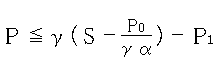 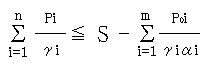 計　算　式計　算　式計　算　式計　算　式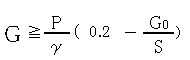 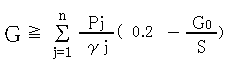 計　算　式計　算　式計　算　式計　算　式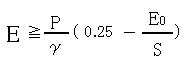 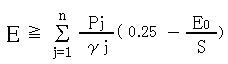 工場名工場名細分類番号細分類番号(Ｐ1)(Ｐ2)(Ｐ3)(Ｐ4)ＰοＰογγαα項目項目変更前(㎡)変更前(㎡)変更後(㎡)変更後(㎡)増減(㎡)増減(㎡)敷地面積敷地面積増加減少増加減少生産施設面積（面積率）生産施設面積（面積率）増加減少増加減少緑地面積（面積率）緑地面積（面積率）増加減少増加減少うち、様式第1備考2で区別することとされた緑地(緑地面積に対する面積率)増加減少増加減少環境施設面積（面積率）環境施設面積（面積率）増加減少増加減少敷地周辺部の環境施設（面積率）敷地周辺部の環境施設（面積率）増加減少増加減少